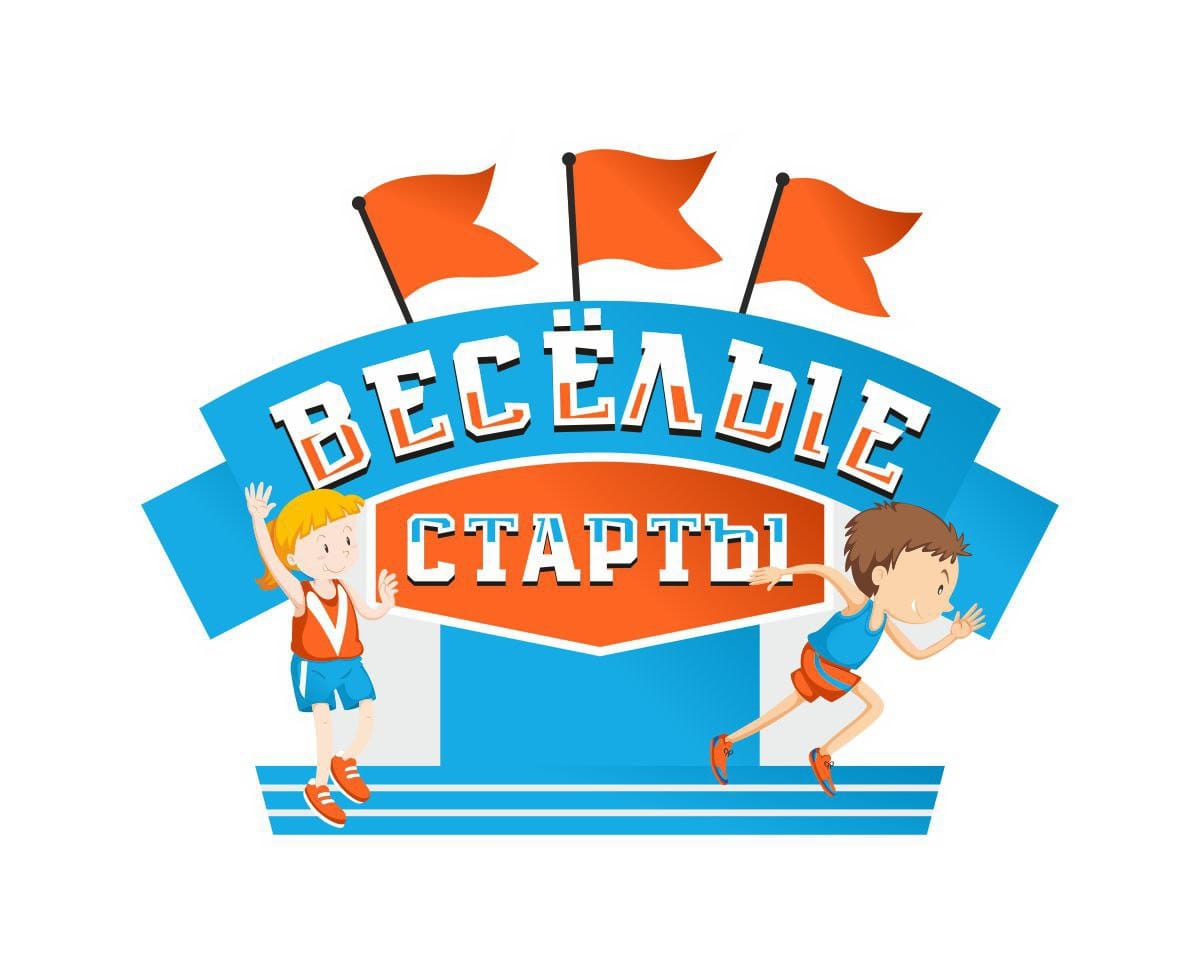 Подготовила ученица 7 «П» класса школы № 1505 Казаковская ТатьянаПроблемы:чрезмерное увлечение электронными гаджетами;отсутствие необходимой физической подвижности;недостаточное общение со сверстниками;слабое физическое состояние.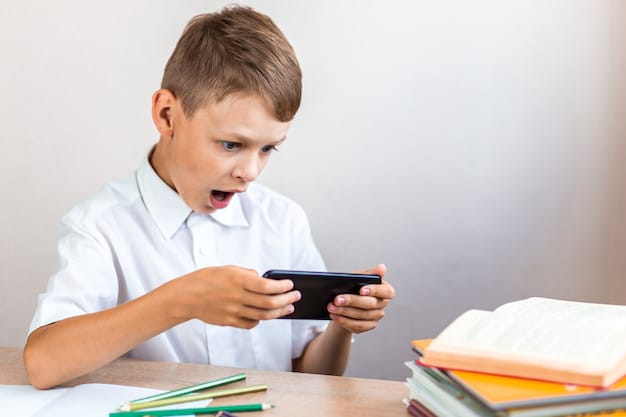 Цели:развитие у участников двигательных качеств, формирование таких положительных черт характера как воля, уверенность в своих силах, здоровый азарт, чувство взаимопомощи, умение контролировать эмоции, умение работать в команде;вовлечение учащихся к занятиям физической культурой и спортом с целью укрепления физического и эмоционального здоровья;наработка  собственных педагогических навыков. 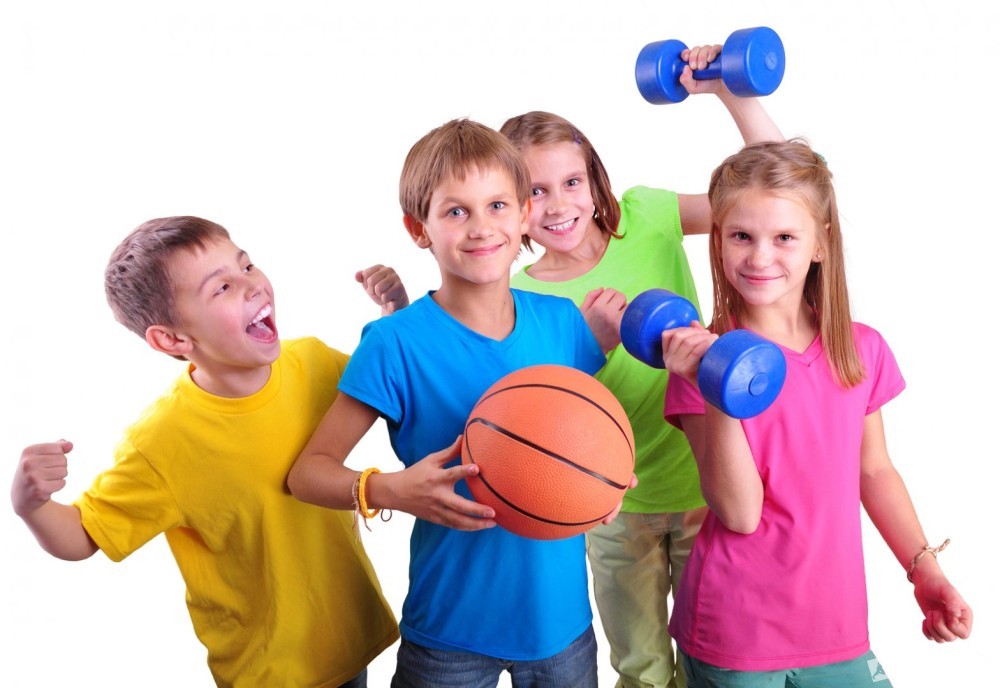 Задачи:формирование навыков здорового образа жизни;развитие личности ребенка на основе овладения физической культурой;воспитание чувства коллективизма, товарищества, взаимовыручки, творческого мышления.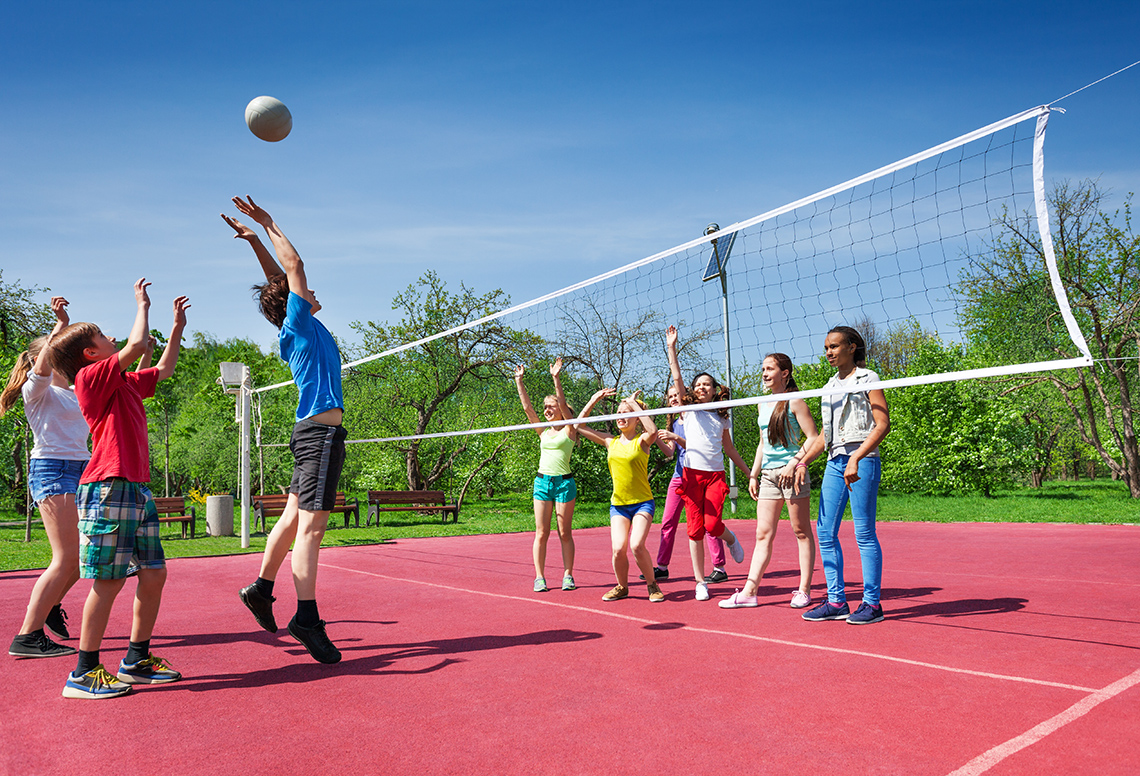 ИТОГОВАЯ ТАБЛИЦА ПРОВЕДЕНИЯ СОРЕВНОВАНИЙ «ВЕСЕЛЫЕ СТАРТЫ»Награждение команд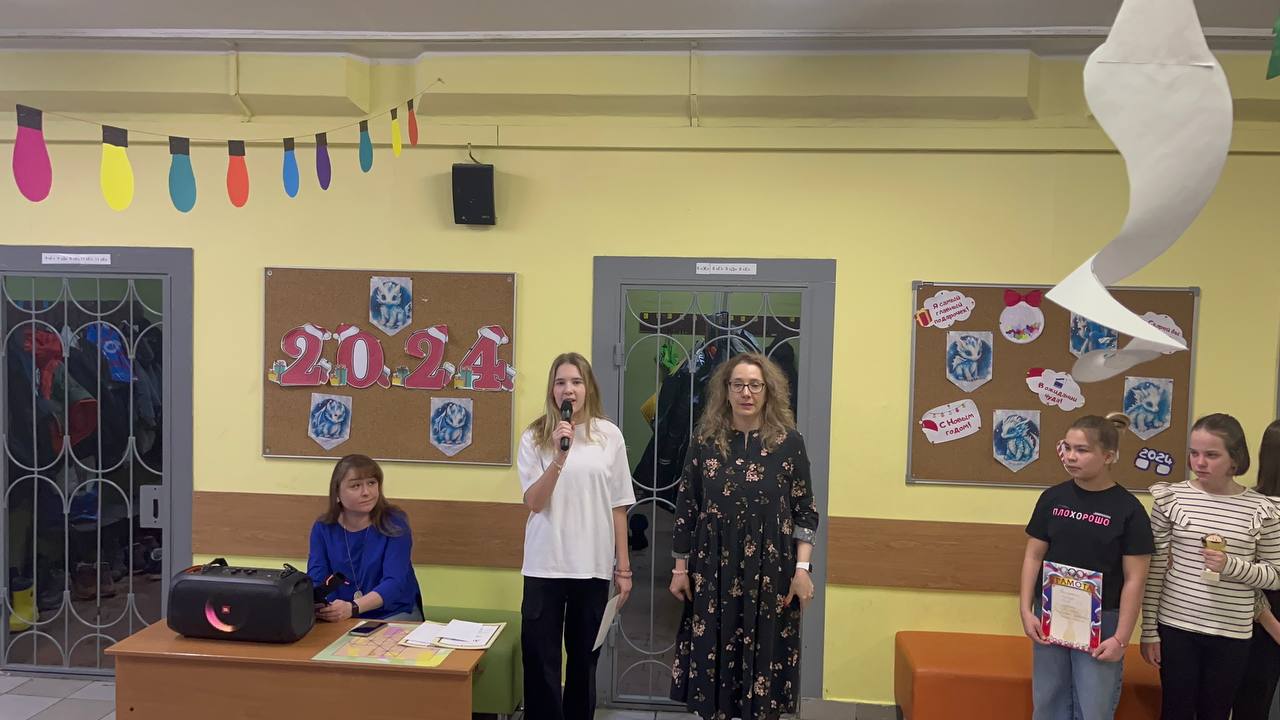 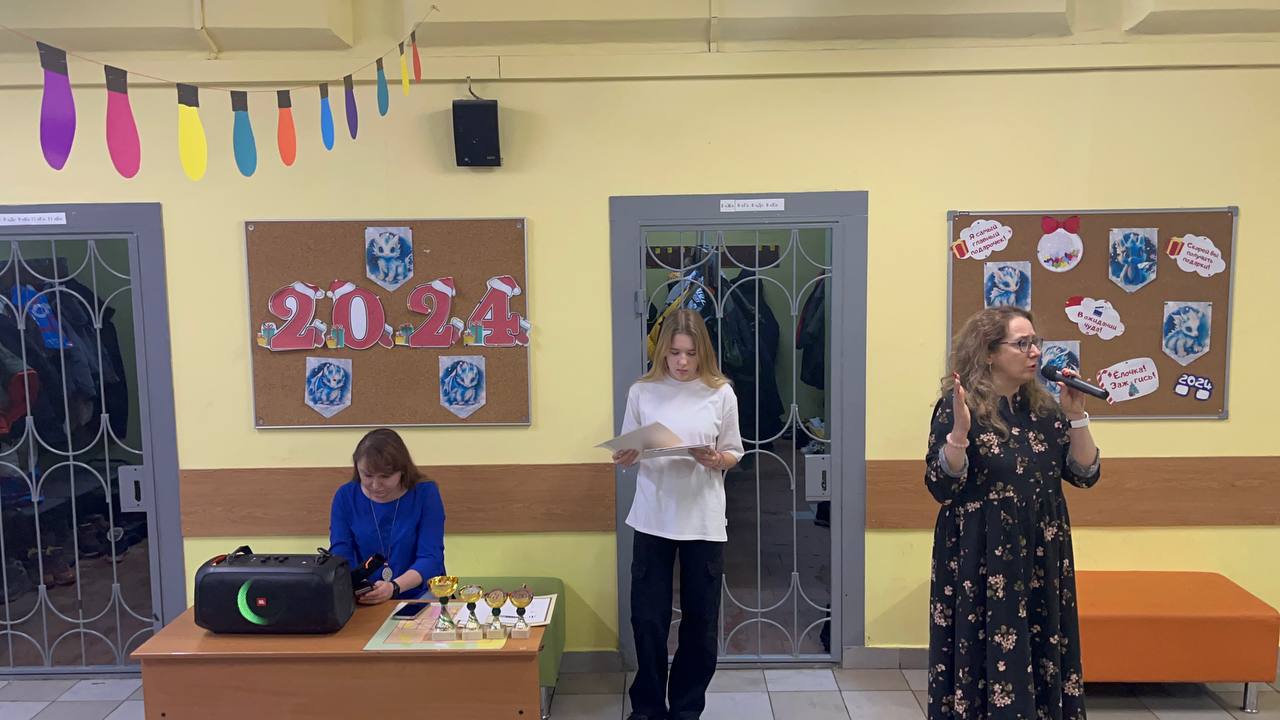 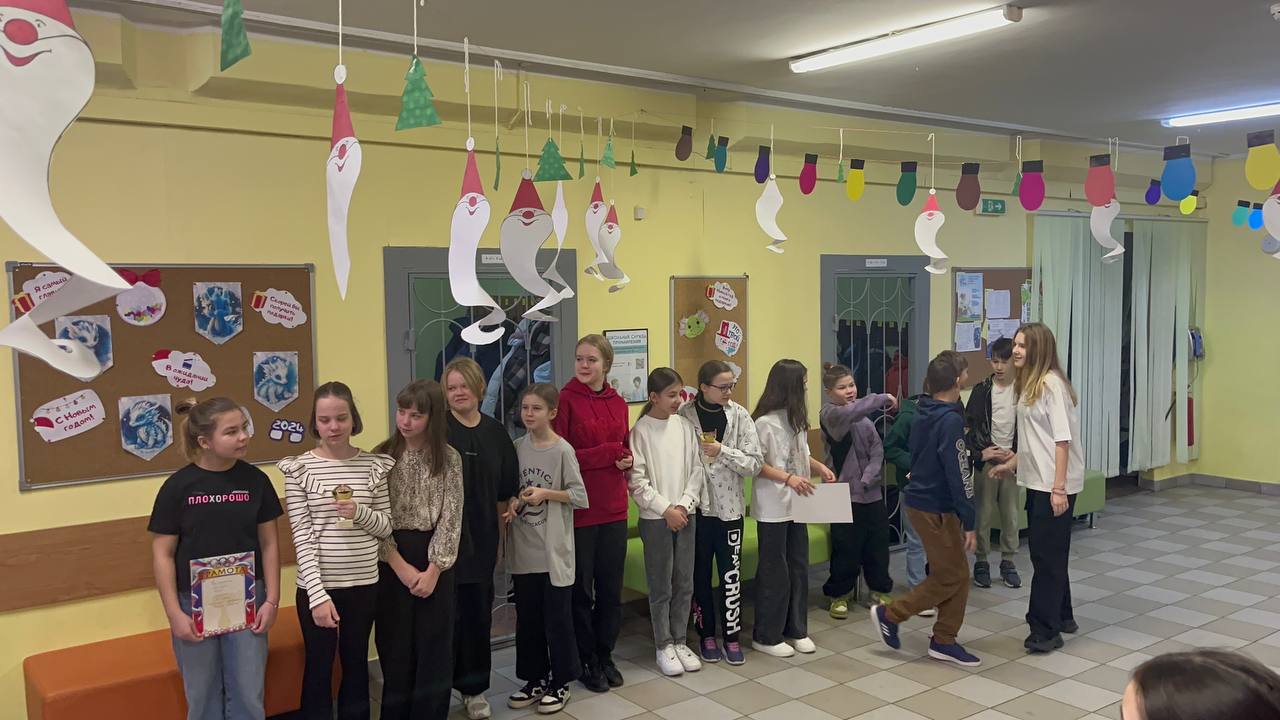 КомандыЭстафета с мячом и ракеткой н/тЭстафета с баскетбольным мячом Эстафета с клюшкой и мячомЭстафета с волейбольным мячомИтоги по времениМестоМанчестер Сити(5 «И»)2 мин 28 сек  + 15 сек   штрафное время1 мин 2 сек  +  10 сек  штрафное время1 мин 47 сек + 15 сек  штрафное время39 сек6 мин 36 сек2Сэйнс(5«Э»)2 мин  2 сек1 мин 18 сек  + 5 сек штрафное время1 мин 46 сек + 15 сек  штрафное время43 сек6 мин 9 сек1Гномы(5 «Э»)2 мин 8 сек  + 15 сек штрафное время1 мин 22 сек  + 10  сек штрафное время2мин 20 сек + 20 сек  штрафное время55 сек7 мин 30 сек4Имба(5 «И»)2 мин 50 сек1 мин 15 сек 2.00 мин42 сек6 мин 47 сек3